上海市2020年上学期上海实验学校高三数学周练试题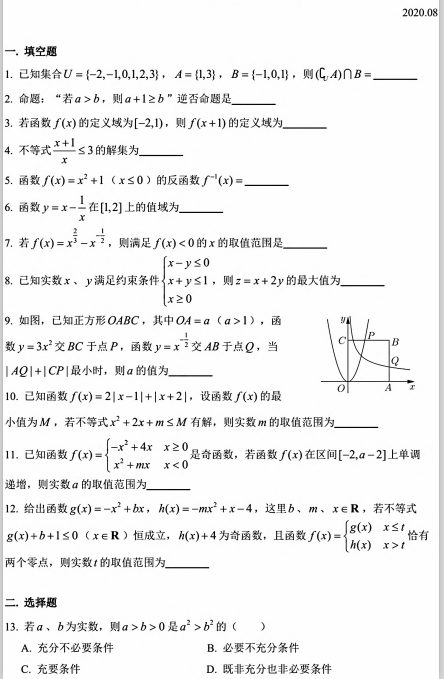 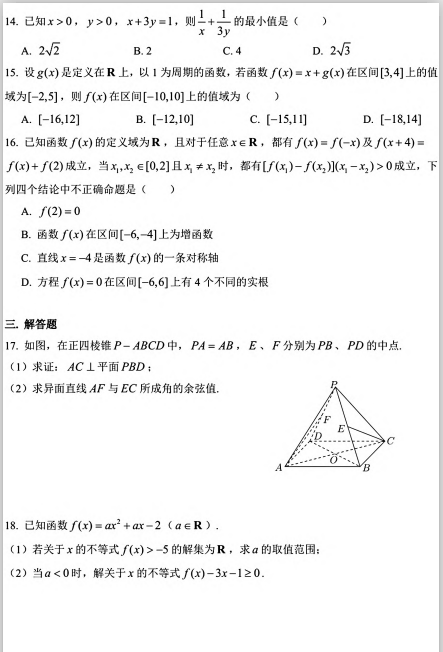 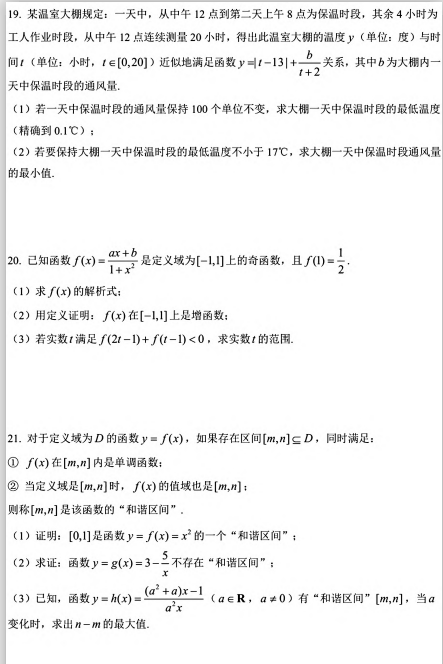 